附件：关于开展鄂尔多斯市各级预算单位线上培训的通知鄂尔多斯市各级预算单位：政府采购是一项专业性很强的工作，政府采购各级采购人主体责任是否有效落实，直接决定着政府采购的效果。如何贯彻落实好这一系列法规制度规定，《政府采购信息报》创刊近18年来，已成功举办46期全国政府采购法规与实务研修班；受监管部门、采购人委托，近四年还在全国各地多次举办政府采购从业人员专题培训。截至目前，政府采购信息报社已成功培训从业人员10万余人次，专业度、敬业度获得了业界广泛认可。受新冠肺炎疫情影响，政府采购从业人员不便外出参加培训。我报社为了满足业界学习需求，2月4日至3月20日，针对鄂尔多斯市各级预算单位举办线上培训班。现将有关事项通知如下：一、培训对象鄂尔多斯市各级预算单位。二、培训内容（20小时）1.政府采购制度的基石——政府采购法及其实施条例			2.政府采购全流程管理讲解		3.87号令39讲			4.采购文件的编制及评审活动组织			5.如何用好评审专家			6.101号令和102号令详解		7.《政府采购促进中小企业发展管理办法》详解三、报名及学习须知（仔细阅读）（一）网上报名本次培训班报名可采用网站报名或微信小程序报名，两种报名方式任选其一。报名截止时间3月1日。方式一：网站进入报名网址：https://ykt.caigou2003.com，注册并登录，找【鄂尔多斯市各级预算单位线上培训】点击“立即报名”。建议使用谷歌浏览器，避免出现无法上传照片，没有提交按钮等问题。方式二：微信小程序（仅支持安卓手机）微信扫描下面二维码，即可进入小程序，找【鄂尔多斯市代理机构线上培训】完成报名。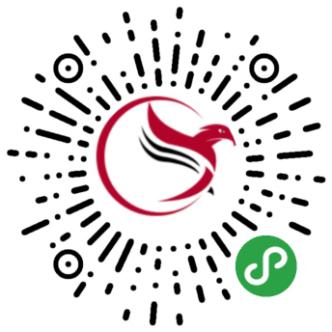 注意：在线报名并完成缴费（在线支付）后，视为报名成功。（二）在线学习完成报名并缴费后，系统将分配听课码。兑换听课码后即可在易考通中（PC端“我的课程”或微信小程序）观看视频学习指定课程。所有视频均需完整观看，在学习进度达100％后，可进入考试环节。观看视频学习时间：2月4日——3月20日。注意：登录学习平台的手机号必须与报名填写的手机号一致。（三）网上考试，成绩合格者发电子证书，有效期为18个月。考试时间：学习进度完成100％后，可参加线上考试。考试成绩合格后，即时可在线查看电子证书及下载打印。如第一次考试成绩未合格，可参加补考，补考机会共2次。正式考试及补考有效期：3月20日前。注意事项，学习、考试期间严谨弄虚作假，一经发现报市财政局并对其进行处理。四、收费标准及付款方式（一）990元/人，含培训费、授课老师讲课费、前期组织及服务费等。注意事项：报名成功后请及时缴费。如提交报名信息后未如期付款，系统将自动取消报名。如需培训费发票，请在报名时填写发票信息，将统一开具增值税普通发票并于培训班结束一周内快递寄出。（二）付款方式：①在线微信或支付宝支付（仅支持安卓手机）；②转账支付。转账收款账号信息：账户名：北京熹艺文广告传媒有限责任公司账号：0200251709201011502开户行：中国工商银行北京北洼路支行转账汇款注意事项：1.单位汇款需备注：鄂尔多斯采购人培训；2.个人汇款需备注：鄂尔多斯采购人+个人名字；（注意：本单位财务统一查账，汇款后无需致电咨询。如未到账，我单位相关负责人会与您联系。）（三）退款说明：1.兑换听课码前，如因特殊原因无法参加本次培训，可在线申请退款。兑换听课码后，视为已开始学习，不予退款；2.培训班报名截止以后未学习，不予退款，请报完名后抓紧学习。五、培训班老师联系方式张老师：010-88587089-232  13811911357（同微信）
王老师：010-88589106      13439236021（同微信）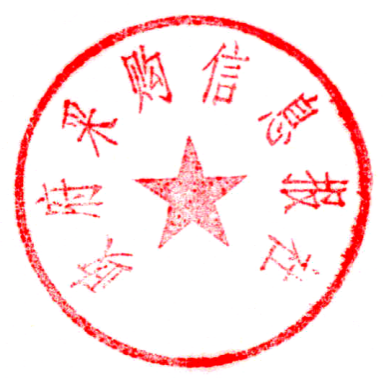 政府采购信息报社2021年2月  